Term Planner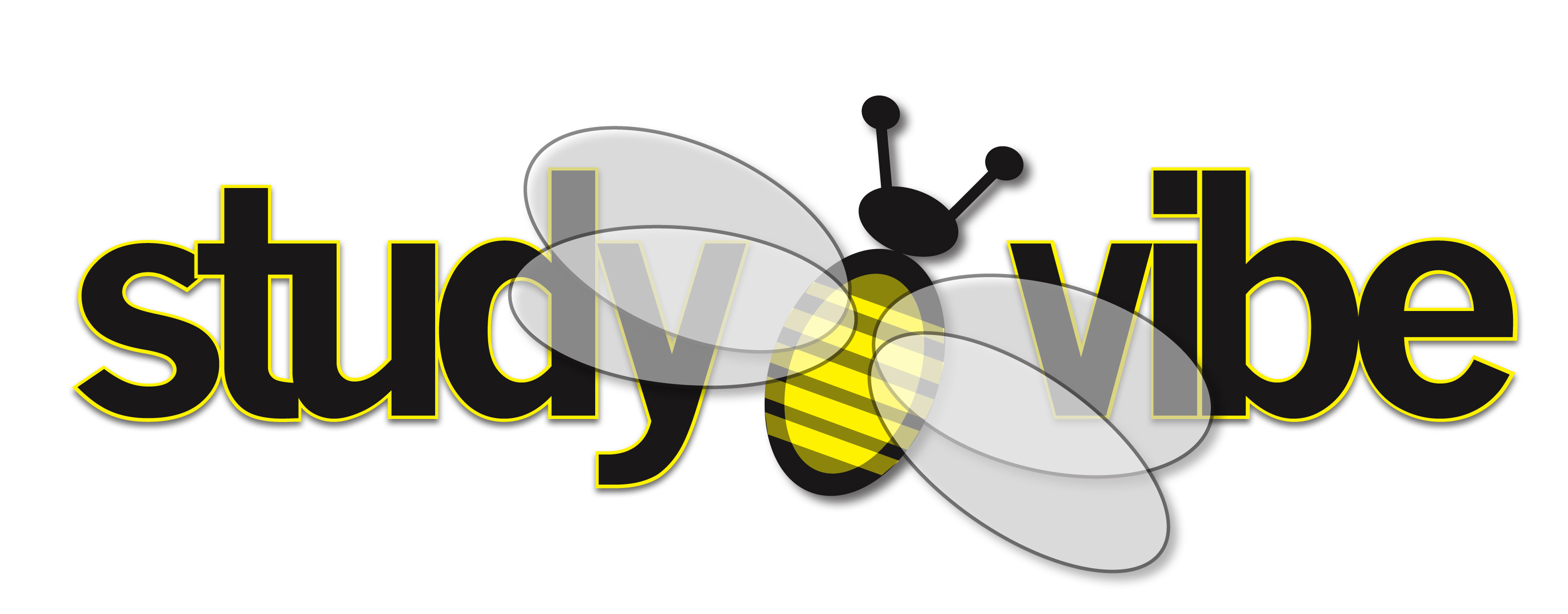 WeekMonTueWedThuFriSatSun12345678910